ExMC(Washington/FR)05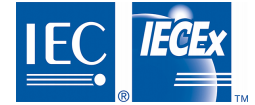 September 2017IECEx ExMC MeetingYokohama 2017-09-21IECEx ExMC Meeting, WashingtonComment of the French Member Body on item 8.3 of the agenda ExMC-1260C-DADocument ExMC/1249/DVThe French member body proposes, in regards of the document ExMC/1259/CD clause 3.2 to complete the “applicant” definition clause 3.16 in ExMC/1249/DV (IECEx 02) with the following:“a manufacturer or a person who acts on behalf of the manufacturer and who applies to an Ex Certification Body for obtaining, suspending or cancelling an IECEx Certificate of Conformity, an IECEx Test Report or an IECEx Quality Assessment Report”.Thank you for your attention to this matter. Please contact me if you have any questions.Sincerely,Secretary, French Member Body